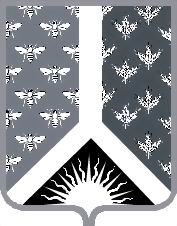 Кемеровская областьНовокузнецкий муниципальный районАдминистрация Новокузнецкого муниципального районаПОСТАНОВЛЕНИЕот 29.09.2020 № 169г. НовокузнецкО предельной стоимости одного квадратного метра общей площади жилого помещения при его приобретении на рынке недвижимости для муниципальных нужд по муниципальному образованию «Новокузнецкий муниципальный район» на III квартал 2020 год»Руководствуясь  приказом Министерства строительства  и жилищно-коммунального хозяйства  Российской Федерации   от  29.06.2020 № 351/пр «О нормативе стоимости  одного квадратного метра общей площади жилого помещения по Российской Федерации на второе полугодие 2020 года и  показателях средней рыночной стоимости одного квадратного метра общей площади жилого помещения по субъектам Российской Федерации на III квартал 2020 года»,  постановлением Правительства Кемеровской области – Кузбасса от 02.04.2020 № 198 «Об утверждении методики расчета норматива средней стоимости 1 квадратного метра жилого помещения», письмом Министерства строительства Кузбасса от 28.07.2020 № МС-01/2373 и статьей 40 Устава муниципального образования «Новокузнецкий муниципальный район»:            1. Установить предельную стоимость одного квадратного метра общей площади жилого помещения при его приобретении на рынке недвижимости для муниципальных нужд по муниципальному образованию «Новокузнецкий муниципальный район» на III квартал  2020 года: На первичном рынке недвижимости  в размере 47 509 (сорок семь тысяч пятьсот девять) рублей.На вторичном рынке недвижимости  в размере 37 823 (тридцать семь тысяч восемьсот двадцать три) рубля.2. Опубликовать настоящее постановление в Новокузнецкой районной газете «Сельские вести» и разместить на официальном сайте муниципального образования «Новокузнецкий муниципальный район» www.admnkr.ru в сети «Интернет».3. Настоящее постановление вступает в силу со дня, следующего за днем его официального опубликования, и распространяет свое действие на правоотношения, возникшие с 01.07.2020.Контроль за исполнением настоящего постановления возложить на первого заместителя главы Новокузнецкого муниципального района С.О. Милиниса.Глава Новокузнецкого муниципального района                        			     А.В. Шарнин                                                                               	